Лицевой разворот титульной стороны диплома о профессиональной переподготовке (форма)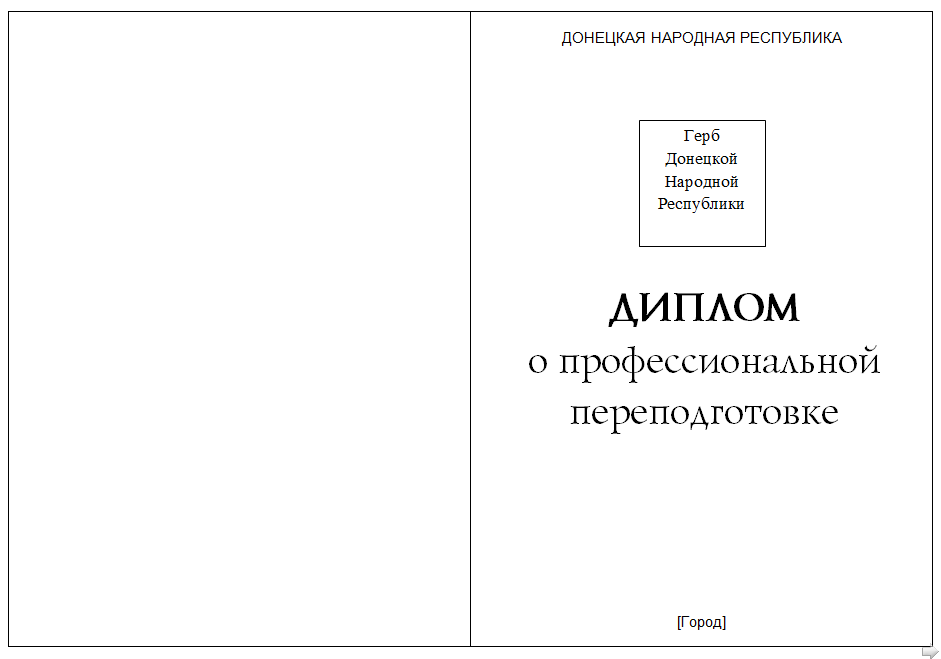 Продолжение приложения 1Внутренний разворот титульной стороны диплома о профессиональной переподготовке (форма)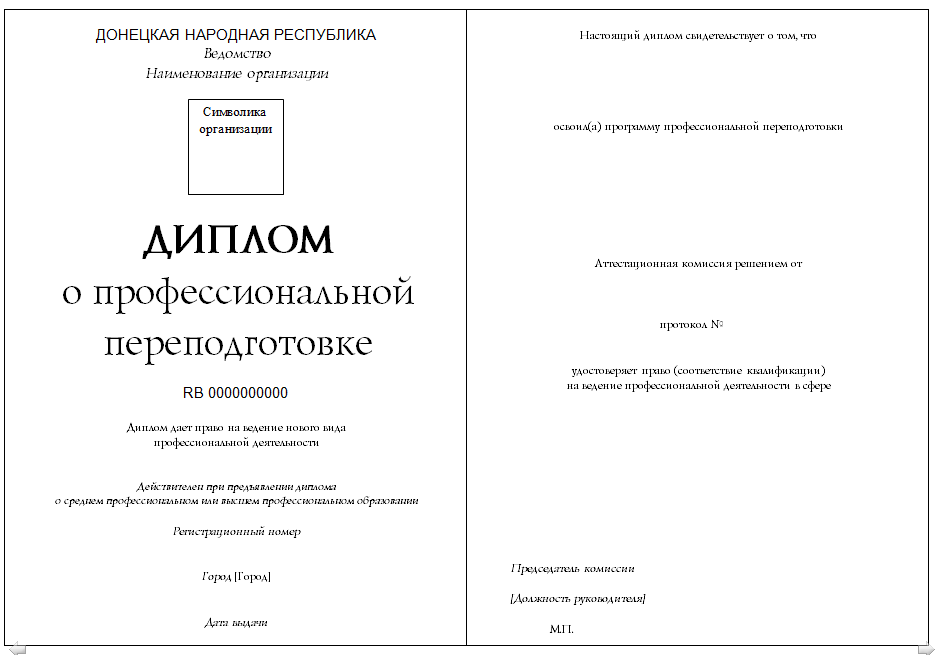 Продолжение приложения 1Лицевой разворот титульной стороны диплома о профессиональной переподготовке (образец)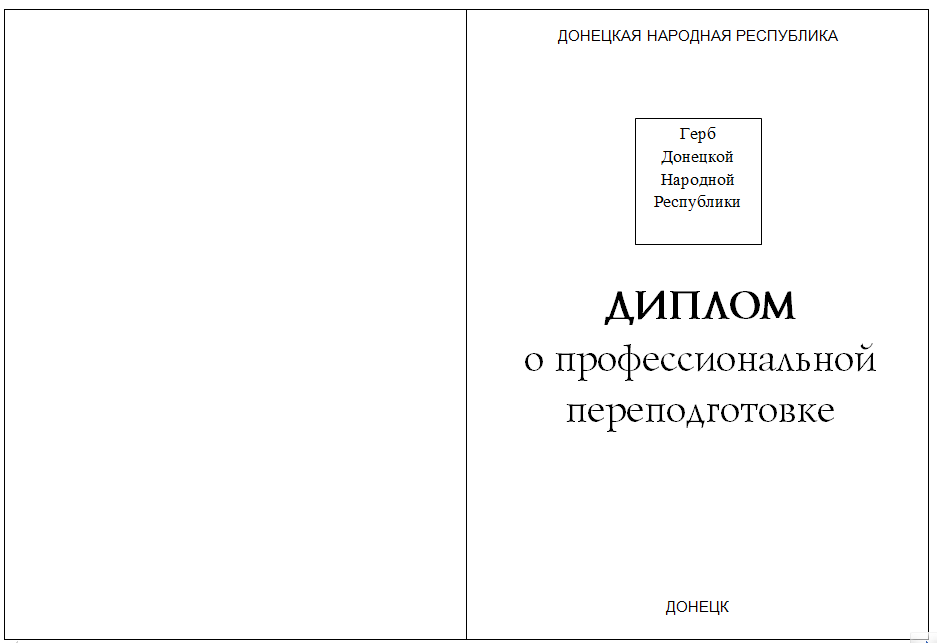 Продолжение приложения 1Внутренний разворот титульной стороны диплома о профессиональной переподготовке (образец)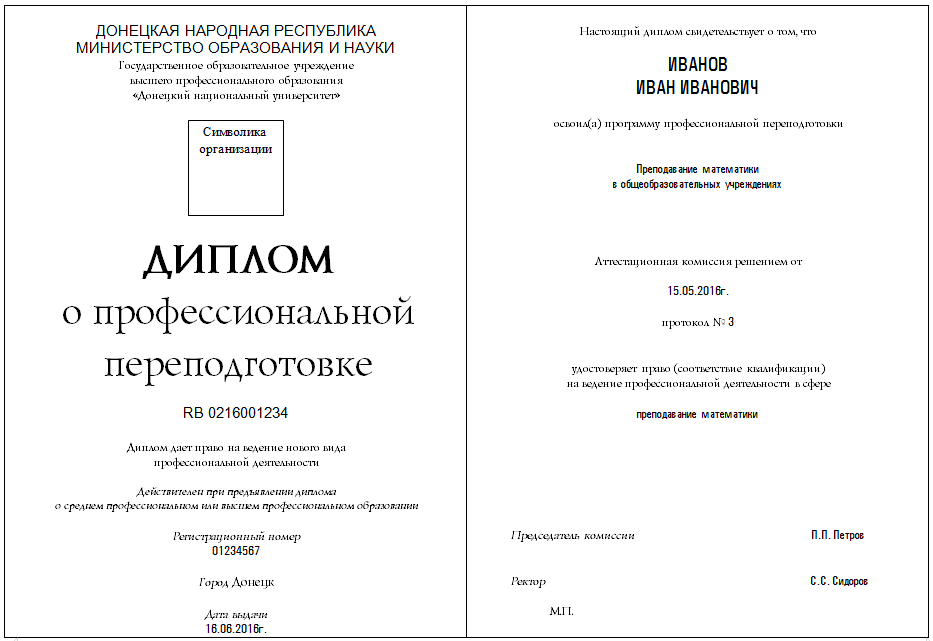 Приложение 1к Описанию форм дипломов о профессиональной переподготовке и приложений к ним(п.п. 1.2, 2.1, 4,1 4.2, 4.5)